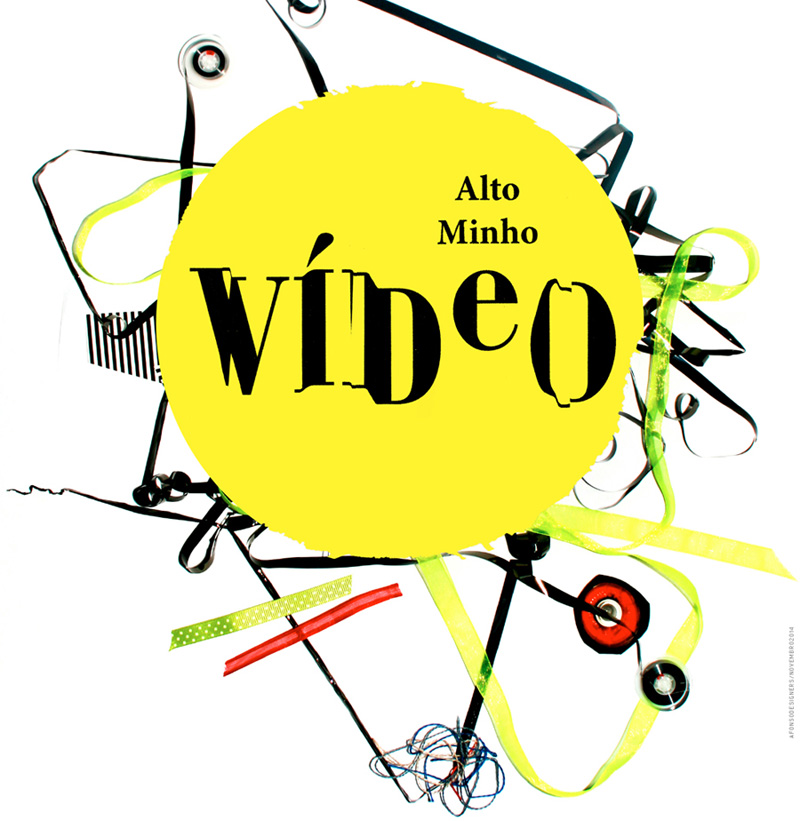 PRÉMIO “JOVENS TALENTOS”INSCRIÇÃO CATEGORIA VÍDEOParte superior do formulárioEnvie esta ficha de inscrição preenchida para: AO-NORTE@NORTENET.PTPara completar a inscrição envie até ao dia 13 de abril 2015• Uma cópia do vídeo em suporte DVD (uma por cada vídeo a concurso); 
• Uma pequena descrição/fundamentação do vídeo; 
• Cópia do cartão de cidadão ou do bilhete de identidade do(s) autor(es); 
• Uma declaração de autoria do vídeo.Para: 
Prémio “Jovens Talentos” 
AO NORTE – Associação de Produção e Animação Audiovisual
Praça D. Maria II, n.º 113 r/c
4900-489 Viana do Castelo
PortugalInformação sobre o filmeInformação sobre o filmeInformação sobre o filmeInformação sobre o filmeTítuloTítuloTítuloTítuloAno de ProduçãoAno de ProduçãoAno de ProduçãoAno de ProduçãoSinopseSinopseSinopseSinopseRealizador (ou representante)Realizador (ou representante)Realizador (ou representante)Realizador (ou representante)ImagemImagemImagemImagemSomSomSomSomMontagemMontagemMontagemMontagemDuração (minutos)Duração (minutos)Duração (minutos)Duração (minutos)Formato originalFormato originalFormato originalFormato originalSuporte de exibiçãoSuporte de exibiçãoSuporte de exibiçãoSuporte de exibiçãoDVDBLU-RAYData da primeira exibição (DD/MM/AAAA)Data da primeira exibição (DD/MM/AAAA)Data da primeira exibição (DD/MM/AAAA)Data da primeira exibição (DD/MM/AAAA)Festivais em que participouFestivais em que participouFestivais em que participouFestivais em que participouPrémiosPrémiosPrémiosPrémiosOpções de visionamentoOpções de visionamentoOpções de visionamentoOpções de visionamentoEscolha uma das opçõesEscolha uma das opçõesEscolha uma das opçõesEscolha uma das opçõesEnvio uma cópia em DVD por correioEnvio uma ligação para visionamento online.LinkLinkLinkLinkpalavra passepalavra passepalavra passepalavra passeDados PessoaisIndique o seu nome completo e o endereço para onde lhe deve ser enviada a correspondênciaNomeEndereçoCódigo PostalTelf. / Telm.E-mailData Nascimento (DD/MM/AAAA)